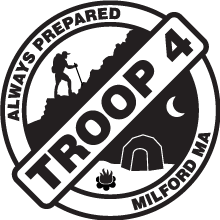 Troop 4 –2022-2023 Monthly Camping ItinerarySeptember Service Outing.  The Troop will be participating in National Public Lands Day at West Hill Dam on September 24th.  West Hill has been a favorite spot for the troop and we look forward to helping out to ensure that everyone, present and future, are able to enjoy this unique local gem.Fall Bike Trip.  On October 1st, the Troop will head north for a day on two wheels.  We’ll follow the Nashua River Rail Trail across the border into NH and cover almost 25 miles.  After completing our trek, we will have some of Troop 4′s famous fried dough!October Backpacking Trip. Troop 4 will head west with a scheduled backpacking trip along the Appalachian Trail in western Massachusetts on the weekend of October 15th – 16th.  Our trek provides interesting features including cascades and ledges and fantastic views of the fall foliage.If your son will be attending, please drop off the attached permission slip no later than the October 6th Troop Meeting, or email the form earlier to John Comisky.  November Backwoods Smoke Out Camping Trip.  On Saturday, November 19th to Sunday November 20th we will be camping at the Troop Campsite in Milford, MA. The troop chefs have already begun to put together an exciting menu to cook out in the field.  We’ll have a full schedule of outdoor activities, including a return of the Troop 4 Archery Contest, the troop’s famous obstacle course, as well as other games/contests.  January Winter Camping Trip. The troop will head back to one of our homes away from home – West Hill Dam, on January 14th for a whiteout campout.  Planned activities include sledding, hiking, and other adventures. At this winter camping trip we will be doing some aluminum foil cooking (no pots and pans to clean) and Dutch oven cooking. The winter is a great time to do this type of cooking because you need some good warm fires to cook – and to stay warm with, too!February Winter Wonderland Trip.  Troop 4 will continue expand the HUT TRADITION and camp at the Zealand Falls Hut in Lincoln, NH on February 11th-12th. The HUT tradition was started many years ago.  No Tents needed!  The hike in is a modest 5.8 miles with an elevation gain of 1100 feet. Bring snowshoes if you have them. The area views are SPECTACULAR! Stay tuned; you don’t want to miss this event!  March Troop Day Hike.  On March 25th, the Troop with hit the trails for a day hike.  We’ll split up the Troop to challenge older, experienced hikers and provide a comfortable hike for younger scouts.  We’ll meet up at the end of the hike to enjoy some of Troop 4′s famous fried dough!April Troop Backpacking Trip.  The Troop’s April outing will be Friday, April 21st through Sunday, April 23rd in the Green Mountain National Forest region of Vermont.  It’s been several years since the troop has visited the green mountain state to enjoy it’s forests, majestic mountains and natural scenery.  This trip promises to be a ton of fun and one that should be on be on every scout’s “must attend” list.May Troop Campout.  The Troop will stay local on May 20th at the Troop campsite in Milford. This local campout is very convenient for scouts that have sports games to attend. Scouts can check out to attend their game, and then return after it is over. We will be cooking patrol style fires for dinner and breakfast.June White Water Rafting Trip. The trip is from Friday, June 23rd through Sunday June 25th.  As we’ve done in the past, we will be using the Adventure Bound outfitters. They will provide the boats, wetsuits, all equipment, and even the expert guides that will ride in each boat. Friday is a travel day to our “resort” campsite, complete with pool, hot tub, game and movie rooms. Saturday is whitewater day. Our river course follows the Kennebec River. 